РЕШЕНИЕ                      с. Морты                                   КАРАР	№ 107                                                                  от  19 января  2018 года                  				 	           «О выплате материальной помощи»             В соответствии с решением Совета Мортовского сельского поселения Елабужского муниципального района от 14.08.2006г. № 22 « Об утверждении Положения о порядке и условиях оплаты труда муниципальных служащих, работников органов местного самоуправления, занимающих должности , не относящиеся к муниципальным должностям, на которых не распространяется единая тарифная сетка по оплате труда работников бюджетной сферы Республики Татарстан Мортовского сельского поселения Елабужского муниципального района», Совет Мортовского сельского поселения РЕШИЛ:          1.Выделить материальную помощь главе Мортовского сельского поселения Елабужского муниципального района, в связи со смертью матери, в размере одного денежного вознаграждения.           2. Контроль за исполнением настоящего решения оставляю за  собой.       Глава							Закиров Ф.Ф.МКУ «СОВЕТ МОРТОВСКОГО  СЕЛЬСКОГО ПОСЕЛЕНИЯ» ЕЛАБУЖСКОГО МУНИЦИПАЛЬНОГО РАЙОНАРЕСПУБЛИКИ ТАТАРСТАН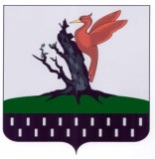 ТАТАРСТАН РЕСПУБЛИКАСЫАЛАБУГА МУНИЦИПАЛЬ РАЙОНЫ МКО «МОРТ АВЫЛ ҖИРЛЕГЕ СОВЕТЫ» 